Тема:  «Парные звонкие и глухие согласные в корне слова» (3 класс)Цель: формирование  навыка осознанного выбора правописания парных звонких и глухих согласных в корне слова.Задачи: Образовательная: учить находить в тексте слова с парными согласными в корне, учить подбирать проверочные слова.Развивающая: развивать орфографическую зоркость, память, совершенствовать навыки каллиграфического письма.Воспитывающая: воспитывать аккуратность при письме, способствовать воспитанию отзывчивости, заботливости.Оборудование: «веер» с парными согласными, светофоры, магнитофон, задания на листах А-3 для работы в группах:  карточки с индивидуальными заданиями.Ход урокаI  Организационный моментЯ очень хочу, чтобы вы улыбались,Работаю нашей довольны остались.Пусть этот урок нас порадует всехИ каждый из нас ощутит свой успех. – Улыбнитесь друг другу.– Садитесь. Я вижу все готовы.Будем работать под девизом: «Мы сможем, мы сумеем, у нас всё получится»А поможет мне сегодня вести урок лесная гостья – мудрая сова.II  Актуализация знанийПроверка д/з– Она хочет посмотреть как мы выполнили д/зК доске по желанию выходят 2 ученика, вставляют пропущенные слова, выделяют корень и суффикс.С классом проходит фронтальная беседа.– Над какой темой работали на прошлом уроке? Как не сделать ошибки в таких словах?– Как переносить слова с 2-ми согласными с одной строки на другую?– Кто выполнил дополнительное задание: составил предложение с одним из вставленных слов?Прочитает …, …Проверяем задание на доске(взаимопроверка)Обменяйтесь тетрадями, сверим задание в тетради с доской. Поставим карандашом отметку своему соседу в тетрадь.– Ребята, кто заметил у кого ошибку? Возьмите теперь каждый свою тетрадь и поставьте карандашом отметку сами себе.Посмотрим, совпадут ли отметки?Выставление отметок учащимся, работавшим у доски.Работа над ошибками– Сова наша довольна вашей работой, а вот я не совсем: проверяя тетради, заметила ошибки, послушайте в каких словах: сорока, ворона, воробей.– Что это за слова?  Что их объединяет?  Какая буква пропущена?Запишем на чистописании букву о, но прежде физкультминутка для глаз.Физкультминутка для глазСовушка-сова, большая головаГлазки закрыла, глазки открыла,Вверх посмотрела, вниз опустила,А потом опять вперёд, вправо, влево повернётТак немного отдохнёт.Чистописаниео оо    ор ороророорооро– Какое соединение ор?Сорока, ворона, воробей–   Подчеркнём вставленные буквы, закроем глазки проговорим про себя– Мудрая сова принесла загадку: (читает ученик) Он вошёл — никто не видел, 
 Он сказал — никто не слышал.  Дунул в окна и исчез, 
 А на окнах вырос лес (мороз).III Новая тема Введение в тему, воспитательный моментФронтальная беседа– Страшен ли мороз для наших птиц?– Чем можем им помочь?– Какой звук слышим на конце слова?– Какой он? – Посмотрите, что принесла сова: каких парных согласных не хватает? веер– Какое стихотворение знаете про парные согласные?Парные глухие звуки – это непоседы,Они спокойно не желают жить,Они стремятся звонкого соседаВо чтобы- то ни стало оглушить– Почему заговорили об этом?Целеполагание– Да, тема нашего урока  «Парные звонкие и глухие согласные в корне слова»– Какие поставим задачи? (писать без ошибок слова с парными согласными в корне, подбирая проверочные слова)Также сегодня будем работать над выбором парных согласных в корне слова.Ведь очень важно и в жизни каждому человеку сделать правильный выборМотивация– Где пригодятся полученные знания? Объяснение нового материалаМудрая сова хочет, чтобы вы подумали: какую букву надо писать в слове мороз? Почему?  В какой части слова пропущена буква? (в корне)Запись в тетрадь: мороз – морозыВыделяем кореньСова принесла вот какое проверочное слово: морозный– Вы согласны с ней?(нет)– А разве в слове морозный плохо слышится звук з?– Какой звук слышим после з? – Какой он? (звонкий непарный)Оказывается, проверочными являются слова, в которых после парной согласной стоит непарная согласная.– Запишем в тетрадь, выделим корень– Какую букву вставите в эти слова, почему?– Найдите однокоренные слова в предложении к данным словам:В морозный вечер круглая луна стояла над дубравой. (записано на доске)– Являются ли они проверочными? Какие это звуки? (хором)– Сделаем вывод: какие слова являются проверочными?Не зря сову называют мудрой, она всё уточняет, ничего не пропускает.И хочет, чтобы вы такими были, ответим на её вопросы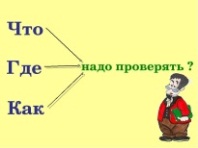 – Проверим, совпадает ли ваше мнение с правилом в учебнике с 23IV ЗакреплениеПервичное закрепление – Посмотрите на слова  в упр. 39– Скажите,  выделенные буквы в словах надо проверять? – В какой части слова находятся?– Что это за слова? (проверяемые) Значит, нам сейчас нужно к каждому слову подобрать проверочное.– Как подбирали?Физкультминутка (под музыку)– Покажем совушке, как мы умеем отдыхатьПисьменное закрепление– А теперь покажем нашей гостье, как красиво умеем писать (упр.40)– Прочитает задание …– Прочитает образец …1ряд – записывает  первое слово и подбираете проверочные слова, выделяя корень2 ряд – 2-ое слово …3 ряд – 3-е слово …Работа в парах (можно советоваться)Проверка  (на доске)– Какие слова являются проверочными?Работа в группах – А теперь давайте покажем совушке, как мы умеем работать в группах.Выберите задания:1гр. Сделать выбор парной согласной в корне. Ненужную букву зачеркнутьгла(з/с)ки, зу(б/п)ки, кни(ж/ш)ки2гр.  Зачеркнуть слово которое не является проверочнымБерёзки, березняк, подберёзовик;дубовый, дубрава, дубки;шуба, шубки, шубейка.3 гр. Вставить нужные слова, подумать их написаниеРека широкая, а ручей … .Камень тяжёлый, а пух … .Редька горькая, а груша … .4 гр. Творческое задание Придумать 3 слова на это правило– Подумайте, кто будет защищать работу?Выставление отметокСамостоятельная работа (упр. 42)Чтение стихотворения– О чём говорится в стихотворении?Списать: 1 вариант – 1 столбик, подчеркнуть слова с парными согласными в корне2 вариант – 2 столбик, подчеркнуть слова с парными согласными в корнеПроверка. Оценивание.V Итог урокаВозвращение к задачам урока– Выполнили мы задачи урока узнаем, ответив на вопросы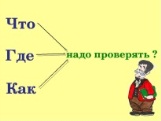 Выходной контроль– Мудрая сова хочет убедиться в вашем умении делать правильный выбор парные согласные  в корне  (карточки)Задание на домУпр 43,  правило на  стр. 23Знаньевая рефлексия– Кто хорошо понял тему, научился подбирать проверочные слова – помашут снежинками;– Кто не совсем разобрался – просто держат перед собой;– Кто не понял, нужна помощь – опустите снежинки внизб.г.ж..ф.т.шкру. ,ду.